С заботой о природеШкуренко Ирина Николаевна,учитель МОУ ООШ №6г. Алексеевки Белгородской областиshkurenko.i @ mail.ru         Главная цель экологической работы со школьниками – воспитание экологически культурной личности. Поэтому одним из приоритетных направлений воспитательной работы в нашей школе является экологическое воспитание. Экологическая работа охватывает разные стороны школьной жизни: это и воспитательная работа с классом, и учебная работа на уроках биологии, и географии, и внеклассная работа объединения «Юный эколог», и участие в конкурсах, олимпиадах. Экологическое воспитание и образование увлекает не только школьников, но и учителей, родителей. Это усиливает интерес и мотивацию детей к участию в решении экологических проблем.         В рамках практической и природоохранной деятельности учащиеся  школы принимают активное участие в различных экологических акциях. Так, в рамках акции «Птицы наши друзья» в школе были проведены мероприятия «День встречи зимующих птиц («Зиновий-синичник»)» и «День зимующих птиц России», а так же  обновлены и сделаны новые кормушки для птиц.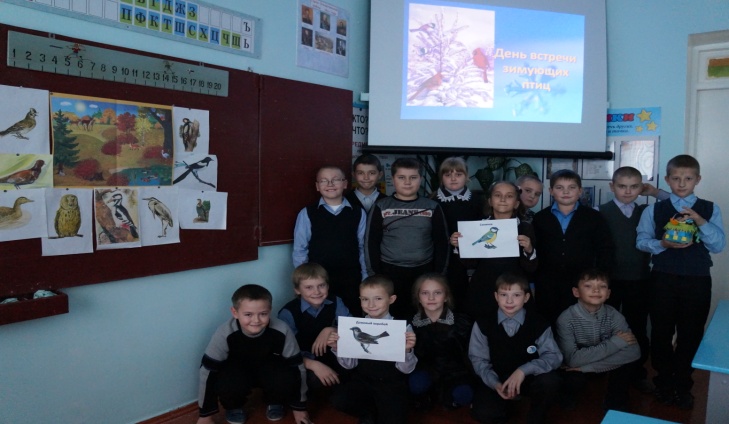 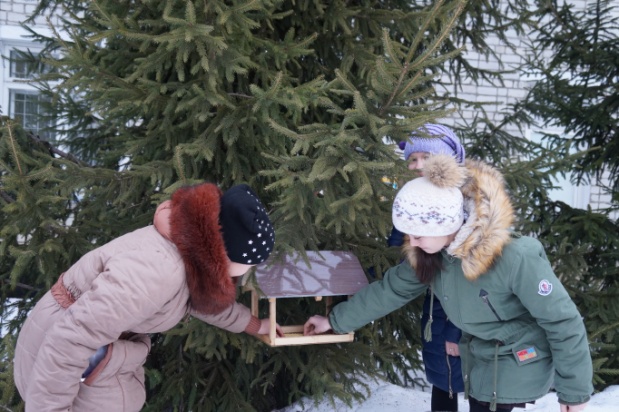         При проведении экологической акции «Живи, Земля» учащиеся нашей школы приняли участие в номинации  «Весна без огня», в ходе которой  проведены мероприятия, с целью предупреждения действий по выжиганию сухой травы и предотвращению весенних пожаров. Это не только проведение классных часов на данную тему, но  и создание и распространение памяток для населения «Поджог травы – не шалость, это преступление!»,   экскурсии в пожарную часть № 16 г. Алексеевка, и беседы с учащими начальных классов «Правила пожарной безопасности», и конкурс плакатов и рисунков  «Весна без огня». Обучающимися объединения «Юный эколог» был снят видеоролик «Родная Земля», ставший призером областного этапа экологической акции.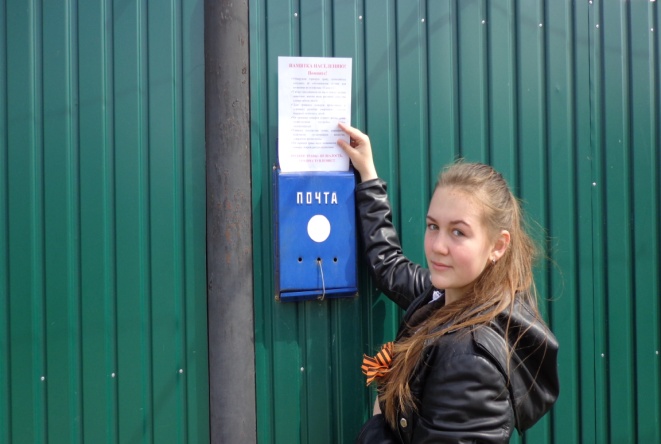 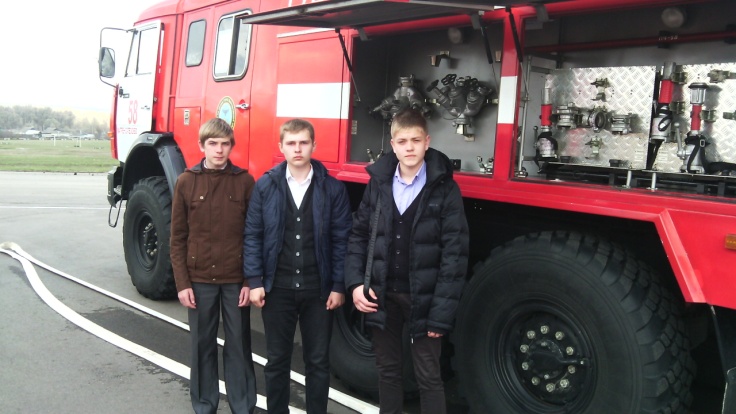          Учащиеся, педагоги и родители школы принимают  активное  участие в акции «Чистая планета». Все вместе занимаемся озеленением и уборкой территории школы и улиц нашего микрорайона, принимаем активное участие в экологических субботниках.  Классные коллективы приводят в порядок свои закрепленные территории и клумбы.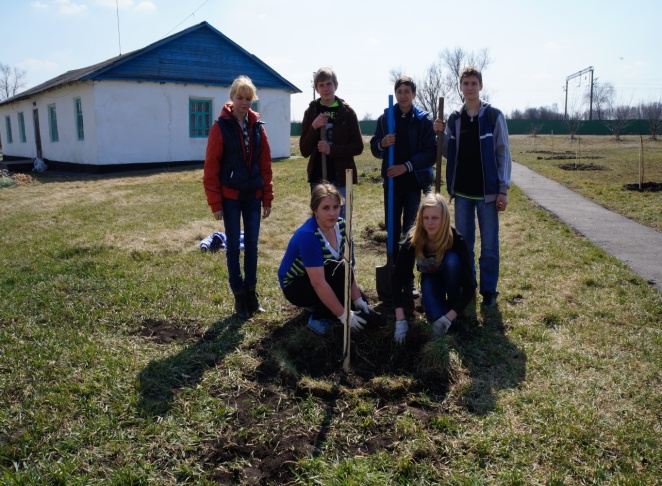 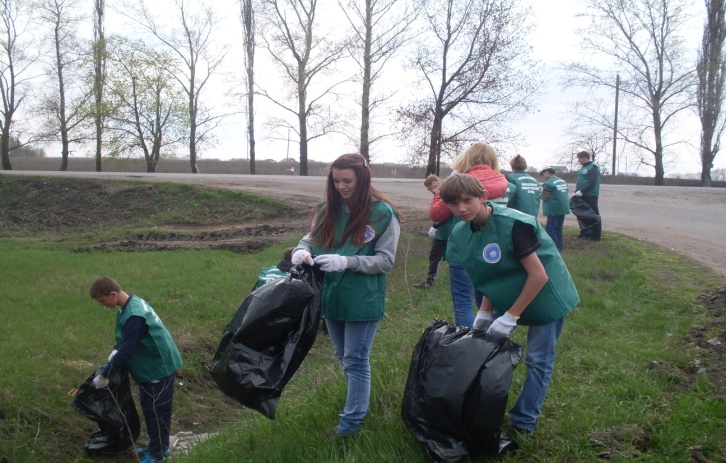 При проведении экологической операции «Первоцвет - 2015» обучающимися объединения «Юный эколог» были организованы классные часы и беседы, выступления агитбригады, посвященные охране раннецветущих видов растений, а учащиеся младших классов создали презентацию «Первоцветы» и сочинили стихи о них.В рамках Акции «Дни защиты от экологической опасности» в школе было проведено    мероприятий «День заповедников и национальных парков России», а также юные экологи создали информационные рекламы «Заповедник «Белогорье» и раздали учащимся и работникам школы. 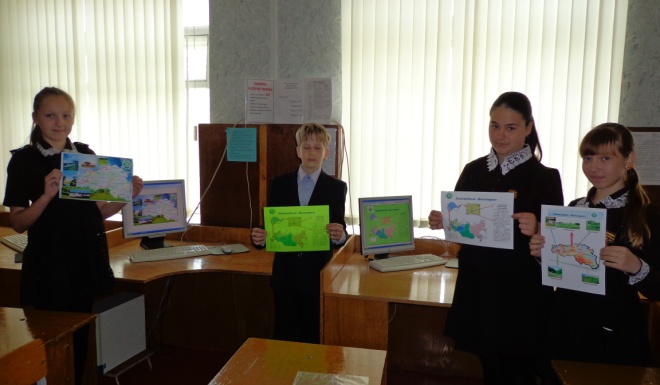 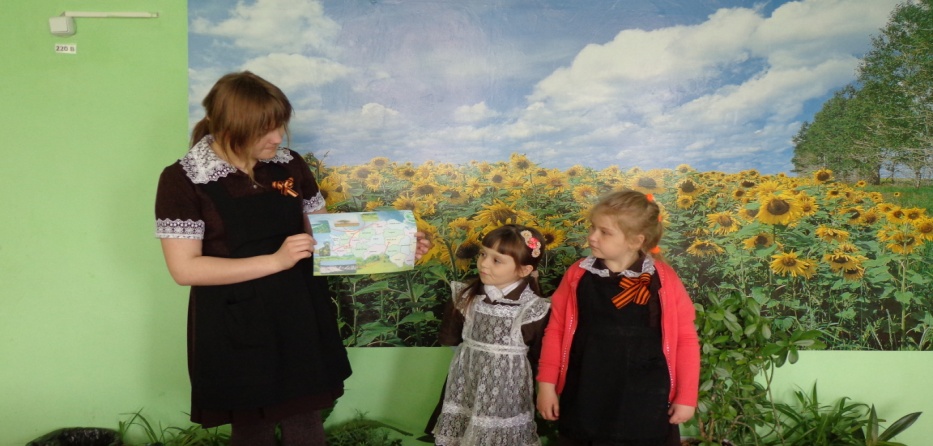 В рамках волонтерского движения в школе проходит акция «Алая гвоздика».  Наши Волонтеры- 70 оказывают  шефскую помощь ветеранам, вдовам, труженикам тыла и нуждающимся пожилым людям. Озеленяют и благоустраивают мемориал и могилы, погибшим воинам в нашем микрорайоне, участвуют  во встречах с ветеранами.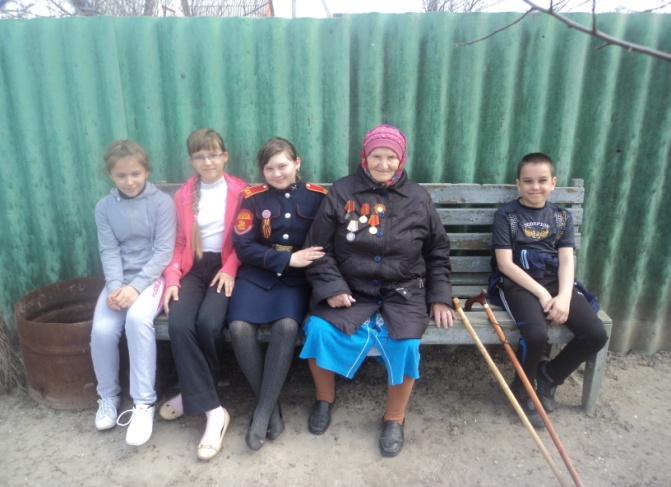 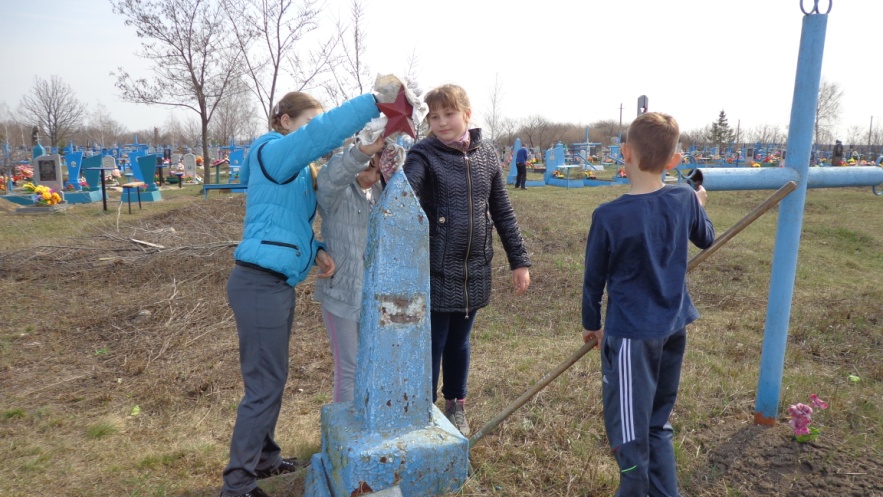       В школе ведётся работа и с родителями по экологическому направлению. Это родительские собрания, праздники, экскурсии, изготовление поделок из природного материала.  И если дети делают замечания взрослым за их подчас неправильное поведение в природе, значит главная цель воспитания достигнута.